ADVANCE HEALTH CARE DIRECTIVE FORM 	 	 	 	 	 	 	 	 	 	 	 	Date:Your Name:  Last	First	Middle initialStreet Address	City	State   ZipPART 1: INDIVIDUAL INSTRUCTIONS FOR HEALTH CAREThe following statements only apply• if I am close to death and life support would only postpone the moment of my death OR• if I am in an unconscious state such as an irreversible coma or a persistent vegetative state and it is unlikely that I will everbecome conscious OR• if I have brain damage or a brain disease that makes me permanently unable to make and communi- cate health care decisions about myself.INITIAL ONLY ONE (1) CHOICE IN EACH SECTION and CROSS OUT ALL THAT DO NOT APPLY.A. CHOICE TO PROLONG OR NOT TO PROLONG LIFEYES, I do want to have my life prolonged as long as possible within the limits of generally accepted health care standards that apply to my condition.ORNO, I do not want my life prolonged.B. ARTIFICIAL NUTRITION AND HYDRATION (FOOD AND FLUIDS) BY TUBE INTO STOMACH OR VEINYES, I do want artiﬁcial nutrition and hydration.ORNO, I do not want artiﬁcial nutrition and hydration.C. RELIEF FROM PAINYES, I do want treatment to relieve my pain or discomfort.OR 	NO, I do not want treatment to relieve my pain or discomfort.D. ETHICAL, RELIGIOUS, OR SPIRITUAL INSTRUCTIONS (OPTIONAL)Is there a church, temple, spiritual group or a special person from whom you wish to receive spiritual care?Name:	PhoneStreet Address	City	State   ZipE. DO YOU WANT HOSPICE CARE, IF APPROPRIATE? ____ YES____ NO(Hospice provides physical, psychosocial, emotional, and spiritual support and counseling for the patient and his/her family. Hospice is available in home, hospital, hospice-unit, and nursing home settings.)F. PRIMARY CARE PHYSICIANG. OTHER WISHES:Name:	PhoneIf you do not agree with any of the choices above or wish to add other instructions, including body and or- gan donation, you may add pages. If you are or could become pregnant, consult your doctor, and consider adding special instructions suspending or adding provisions.  Remember to sign, date, witness or notarize additional pages.File a copy of your Advance Health Care Directive with:	Doctor	Family	AgentPART 2: HEALTH CARE POWER OF ATTORNEY AGENT’S AUTHORITY AND OBLIGATIONMy agent shall make health care decisions for me in accordance with my best interests and wishes sofar as they are known. In determining my best interest, my agent shall consider my personal values. If a guardian of my person needs to be appointed for me by a court, I nominate my agent. I designate the fol- lowing individual as my agent. He/she may make all health care decisions for me if I am unable or unwill- ing to make them for myself unless I direct otherwise:Name of Agent (Spouse, adult child, friend or other trusted person)	RelationshipStreet Address	City	State	ZipHome Phone	Work Phone	E-mailIf my agent is not available, I designate the following person as my alternative agent:Name of Alternate Agent (Spouse, adult child, friend or other trusted person)	Relationship Street Address		City		State	Zip Home Phone	Work Phone		E-mail  	My agent may make all health care decisions for me. OR 	My agent may make all health care decisions for me except: 	 	My agent’s authority becomes effective when my primary physician determines that I am unable to make health care decisions. OR 	My agent’s authority to make health care decisions for me takes effect immediately.YOUR NAME:  	Print Your Full Name	Your Signature	DateWITNESSES: CHOOSE EITHER OPTION 1 OR 2, NOT BOTH.Important: Witnesses cannot be your health care agent, a health care provider or an employee of a health care facility. One witness cannot be a relative or have inheritance rights.OPTION 1:WITNESSES	 	Witness #1 Print Name	Witness Signature	DateStreet Address	City	State	ZipWitness #2 Print Name	Witness Signature	DateStreet Address	City	State	ZipOPTION 2: NOTARY PUBLICState of Hawai‘i,   	 (County). On this   	 day of   	, in the year   	 , before me,  		, (insert name of notary public) appeared  	 	, personally known to me (or proved to me on the basis of satisfactory evidence) to be the person whose name is subscribed to this instrument and acknowledged that he or she executed it.A copy has the same effect as the original.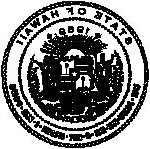 Developed by the Executive Ofﬁce on Aging,My Commission Expires: 	State of Hawai‘i – Revised September 2003. 